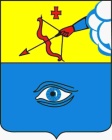 ПОСТАНОВЛЕНИЕ __17.11.2022__                                                                                                 № _2/13_г. ГлазовО проведении публичных слушаний по проекту решения Глазовской городской Думы «О бюджете города Глазова на 2023 год и на плановый  период 2024 и 2025 годов»В соответствии Положением «О бюджетном процессе в муниципальном образовании «Город Глазов», утвержденным решением Глазовской городской Думы от 30.03.2016 № 99, Положением о порядке организации и проведения публичных слушаний на территории муниципального  образования «Город Глазов», утвержденным решением Городской Думы города Глазова от 02.06.2005 № 447, руководствуясь Уставом муниципального образования «Город Глазов»,П О С Т А Н О В Л Я Ю:1. Публичные слушания по проекту решения Глазовской городской Думы «О бюджете города Глазова на 2023 год и на плановый период 2024 и 2025 годов» провести 05 декабря 2022 года в 18.00 часов в помещении, расположенном по адресу: Удмуртская Республика, город Глазов, ул. Динамо, д. 6, конференц-зал Администрации города Глазова (каб.224).1.1. Организацию и проведение публичных слушаний по проекту решения Глазовской городской Думы «О бюджете города Глазова на 2023 год и на плановый период 2024 и 2025 годов» возложить на Управление финансов Администрации города Глазова.1.2. Письменные замечания и предложения по проекту решения Глазовской городской Думы «О бюджете города Глазова на 2023 год и на плановый период 2024 и 2025 годов» направлять в Управление финансов Администрации города Глазова по адресу: Удмуртская Республика, город Глазов, ул. Динамо, д. 6, каб. 215 или по электронной почте gorfo-glazov@yandex.ru в срок до 05 декабря 2022 года.2. Опубликовать настоящее постановление и проект  решения Глазовской городской Думы «О бюджете города Глазова на 2023 год и на плановый период 2024 и 2025 годов» в официальных средствах массовой информации не позднее 20 ноября 2022 года.3. Контроль за исполнением настоящего постановления оставляю за собой.Глава города Глазова						С.Н. КоноваловГлавамуниципального образования«Город Глазов» «Глазкар» муниципал кылдытэтлэнтöроез